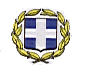 ΕΛΛΗΝΙΚΗ ΔΗΜΟΚΡΑΤΙΑΥΠΟΥΡΓΕΙΟ ΠΑΙΔΕΙΑΣ ΚΑΙ ΘΡΗΣΚΕΥΜΑΤΩΝΠΕΡ/ΚΗ Δ/ΝΣΗ Π.Ε. & Δ.Ε.ΚΕΝΤΡΙΚΗΣ ΜΑΚΕΔΟΝΙΑΣΔ/ΝΣΗ Π.Ε. ΧΑΛΚΙΔΙΚΗΣΤΜΗΜΑ Γ΄ΠΡΟΣΩΠΙΚΟΥ------------------         Ταχ.Δ/νση      : 22ας Απριλίου 6β         Ταχ.Κώδικ.     : 63100 Πολύγυρος         Πληροφορίες : Β. Ντάφου         Τηλέφωνο      : 23710-21207         TELEFAX	       : 23710-24235         e-mail	       : mail@dipe.chal.sch.gr	     Πολύγυρος, 05-06-2020                  Αριθ. Πρωτ.: Φ.11.2/3736ΠΡΟΣ: Σχολικές Μονάδες της ΠΕ ΧαλκιδικήςΘΕΜΑ: «Οριστικές τοποθετήσεις εκπαιδευτικών, κλάδων  ΠΕ11 της Π.Ε. Χαλκιδικής (Β΄-Γ΄ Φάση)».Το ΠΥΣΠΕ, κατά την με αριθ. 10/05.06.2020 συνεδρίασή του, προέβη στην οριστική τοποθέτηση των εκπαιδευτικών, ΠΕ11 της ΠΕ Χαλκιδικής που δεν κατέστη δυνατόν να τοποθετηθούν σε σχολείο της προτίμησής τους κατά την Β΄ Φάση οριστικών τοποθετήσεων, ως εξής:Μετά την ολοκλήρωση της διαδικασίας, στη διάθεση του ΠΥΣΠΕ παραμένουν οι εκπαιδευτικοί, κλάδου ΠΕ11, Μαρία Νταβουλτζοπούλου (Α.Μ. 616018) και Χρήστος Τσίλας (Α.Μ. 603379)Α.Μ.ΕΠΩΝΥΜΟΌΝΟΜΑΚΛΑΔΟΣΥΠΗΡ.ΚΑΤΑΣΤΑΣΗΜΟΡΙΑΣΧΟΛΙΚΗ ΜΟΝΑΔΑ ΤΟΠΟΘΕΤΗΣΗΣ225142ΚΑΤΣΙΑΚΙΩΡΗΣΝΙΚΗΤΗΣΠΕ11ΔΙΑΘΕΣΗ ΠΥΣΠΕ95,83Δ.Σ. ΣΤΡΑΤΩΝΙΟΥ (Γ΄ ΦΑΣΗ)